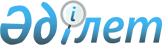 "Об установлении ограничительных мероприятий на территории крестьянского хозяйства "Асылбек" расположенного на зимовке Тайлакбай Уилского сельского округа"
					
			Утративший силу
			
			
		
					Решение акима Уилского сельского округа Уилского района Актюбинской области от 8 февраля 2016 года № 24. Зарегистрировано Департаментом юстиции Актюбинской области 18 февраля 2016 года № 4749. Утратило силу решением акима Уилского сельского округа Уилского района Актюбинской области от 4 января 2017 года № 3      Сноска. Утратило силу решением акима Уилского сельского округа Уилского района Актюбинской области от 04.01.2017 № 3 (вводится в действие со дня его первого официального опубликования).

      В соответствии со статьей 35 Закона Республики Казахстан от 23 января 2001 года № 148 "О местном государственном управлении и самоуправлении в Республике Казахстан", статьей 10-1 Закона Республики Казахстан от 10 июля 2002 года № 339 "О ветеринарии" и на основании представления главного государственного ветеринарно-санитарного инспектора Уилской районной территориальной инспекции Комитета ветеринарного контроля и надзора Министерства сельского хозяйства Республики Казахстан от 25 декабря 2015 года №ВО 3-4/345, аким Уилского сельского округа РЕШИЛ:

      1. Установить ограничительные мероприятия в связи с выявлением заболевания бруцеллез среди мелкого рогатого скота на территории крестьянского хозяйства "Асылбек" в зимовке Тайлакбай Уилского сельского округа.

      2. Контроль за исполнением данного решения оставляю за собой.

      3. Настоящее решение вводится в действие со дня его первого официального опубликования.


					© 2012. РГП на ПХВ «Институт законодательства и правовой информации Республики Казахстан» Министерства юстиции Республики Казахстан
				
      Аким Уилского сельского округа 

И. Сабиржанов
